DreamWriter: Emily Bonney, Shaye TrottaDirectors: Emily Bonney, Shaye TrottaCastNorman - Norman RiveraSean - Ryan KulasLisa - Paige CasavantREHEARSAL SCHEDULE 
VISUAL IMAGES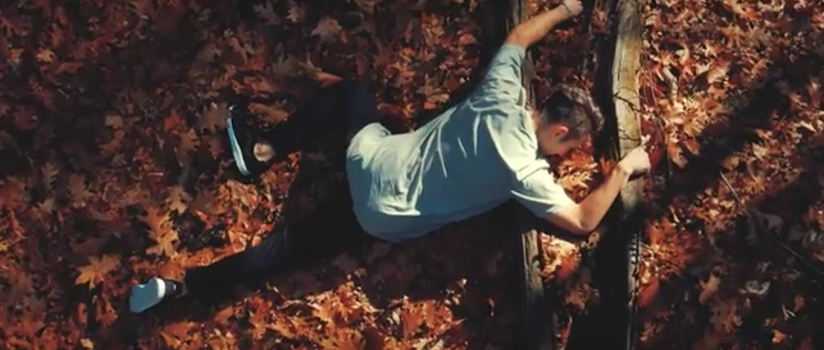 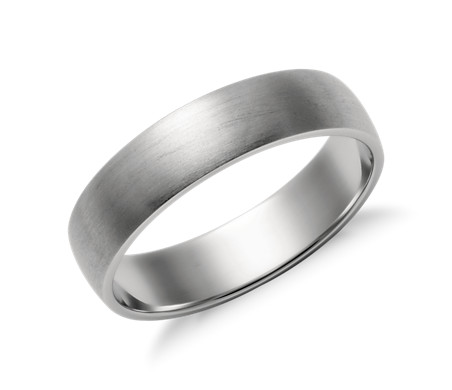 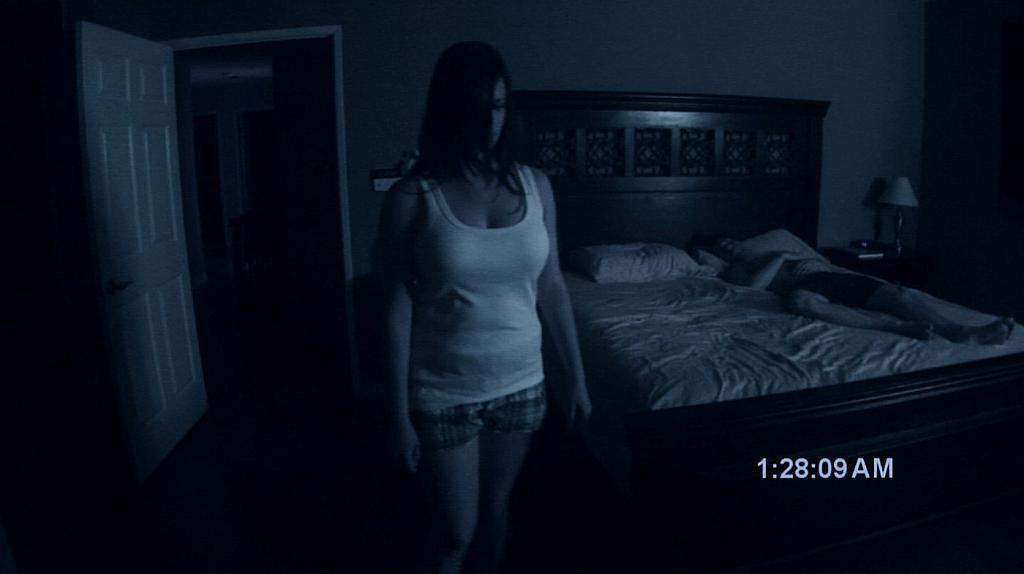 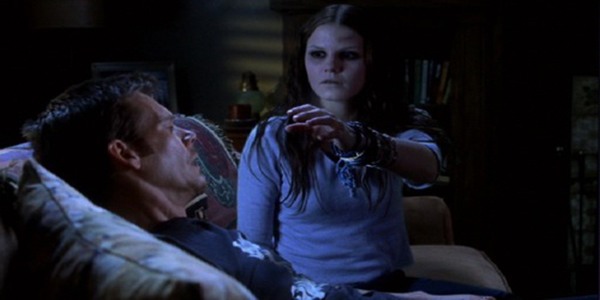 https://youtu.be/K-Vr2bSMU7ohttps://www.youtube.com/watch?v=ZCXmk4QAcUcDream Sequence 1:https://youtu.be/WR7cc5t7tv8https://www.youtube.com/watch?v=-SkrX5lgbsg
Dream Sequence 2: House party/dance, hectic, https://www.youtube.com/watch?v=4HaWlfHpaBoSCRIPT ANALYSIS
Time Period: Modern Day
Place/Setting: House/bedroom/living room/kitchen, Record Store, Woods
Environmental facts: Suburban or small town
Society / Social Environment/Social Hierarchy: Modern society/social environment 
Political environment: 
Rules of your World: 
	PREVIOUS ACTIONPrior to the beginning of the story, Norman and Sean are in their college years, moving in together. They buy a house that is a fairly good price in for the budget.CHARACTER ANALYSISNORMANObstacles - Crush on Lisa, getting Sean to believe in him about SpiritObjectives - Getting rid of Spirit
Conflicts - Himself vs Spirit, Self vs Self
Values - Friendship and Family, Honesty, Loyalty,
Personality traits - Anxious, careful, caring, charming, childish, dependent, easy going, gentle, 
Relationships - Sean’s best friend, interested in Lisa, friends with EmployeeSEANObstacles - SpiritObjectives - Help Norman with Spirit
Conflicts - Reality vs Spirit
Values - Friendship, Family Honesty, Loyalty
Personality traits - Active, ambitious, brave, charming, confident, courageous, easy going, independent, 
Relationships - Norman’s best friend, acquaintance with Lisa and EmployeeLISAObstacles - SingingObjectives - Getting together with Norman 
Conflicts - Self vs Self
Values - Family, friends, loyalty, honesty, Personality traits - Admirable, attractive, charming, confident yet shy at times, friendly, gentle, kind, Relationships - Love interest of Norman, acquaintance of Sean 
COSTUME DESIGNNorman: T-shirt and jeans, shoes, Starbucks or coffee shop uniformSean: Flannel over t-shirt, jeans, shoes 
Lisa: flannel jeans, shoes 
Employee: Coffee shop uniform
PROPERTIESScene 1Duffel bagScene 2FoodRingDuffel bagBooksScene 3SheetPillowsLaptopScene 4Coffee cupsTrash canScene 5LaptopScene 6UmbrellaRingLaptopScene 7HeadphonesScene 9RingScene 10BagPhoneScene 12RingScene 13BlanketPhoneApril 27thApril 28thApril 29thMay 1stMay 4thAfternoonBefore 2After 4AfternoonMay 5thMay 6thMay 10thMay 11thMay 13thAfternoonAfternoonMay 17thMay 30thAfternoonBefore 5